Класна години «Рушаємо в дорогу чи дорожню путь – про правила дорожні не забудь»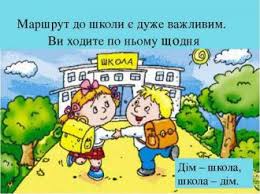                       Підготувала                                                                              класний керівник 5-В класу                                                                          СЗШ І-ІІІ ступенів  № 14Бондаренко Анастасія Сергіївна Кропивницький 2020Тема: «Рушаємо в дорогу чи дорожню путь – про правила дорожні не забудь»Мета: повторити правила дорожнього руху; розвивати уважність та спостережливість на дорозі; виховувати звичку дотримуватися правил безпечного руху по дорозі додому.Хід урокуОрганізаційний моментКлас попередньо поділений на групи: Пішоходи;Водії;Пасажири.Кожна група готувала доповідь про основні права та обов’язки учасників дорожнього руху. Після прослуханого, кожна група готувала завдання для перевірки слухачів. Повідомлення теми та мети уроку: Вступне слово вчителя: Кожного дня ви йдете до школи, щоб отримати нові знання та з’ясувати для себе все більше нового та цікавого. Сьогодні ми поговоримо про права та обов’язки усіх учасників дорожнього руху. Слід зауважити, що учасниками дорожнього руху є особи, які використовують автомобільні дороги, вулиці, залізничні переїзди або інші місця, призначені для пересування людей та перевезення вантажів за допомогою транспортних засобів. До учасників дорожнього руху належать водії та пасажири транспортних засобів, пішоходи, велосипедисти. Саме тому, сьогодні ми поділилися на групи.Робота в групах:Виступ групи «Пішоходи»:Пішохід (також піший або (рідко) пішоходець) — особа, яка бере участь у дорожньому русі поза транспортними засобами і не виконує на дорозі будь-яку роботу. До пішоходів прирівнюються також особи, які рухаються в інвалідних візках без двигуна, ведуть велосипед, мопед, мотоцикл, везуть санки або візок. Як учасник дорожнього руху, пішохід має право:на переважне перетинання проїзної частини по позначених пішохідних переходах;при відсутності в зоні видимості переходу чи перехрестя переходити дорогу, вулицю, залізничний переїзд під прямим кутом до краю проїзної частини на дільниці, де вона добре проглядається в обидві сторони;вимагати від державних та місцевих органів влади, власників автомобільних доріг, вулиць та залізничних переїздів створення необхідних умов для забезпечення безпеки руху;Слід нагадати, що кожен громадянин крім прав має ще й обов’язки. До них можна віднести:рухатися по тротуарах, пішохідних або велосипедних доріжках, узбіччях, а в разі їх відсутності - по краю проїзної частини автомобільної дороги чи вулиці;перетинати проїзну частину автомобільної дороги, вулиці по пішохідних переходах, а в разі їх відсутності - на перехрестях по лінії тротуарів і узбіч;керуватися сигналами регулювальника та світлофора в місцях, де дорожній рух регулюється;не затримуватися і не зупинятися без необхідності на проїзній частині автомобільної дороги, вулиці і залізничному переїзді;не переходити проїзну частину автомобільних доріг, вулиць, залізничних переїздів безпосередньо перед транспортними засобами, що наближаються, поза пішохідними переходами при наявності роздільної смуги, а також у місцях, де встановлені пішохідні чи дорожні огородження;стримуватися від переходу проїзної частини при наближенні транспортного засобу з включеними проблисковим маячком та спеціальним звуковим сигналом;не виходити на проїзну частину із-за нерухомого транспортного засобу або іншої перешкоди, що обмежує видимість, не переконавшись у відсутності транспортних засобів, що наближаються.Пропонуємо вам підписати знаки дорожнього руху для пішоходів:Пішохідний перехід.Рух пішоходів заборонено.Підземний пішохідний перехід.Пішохідна зона.Підземний пішохідний перехід.Кінець пішохідної зони.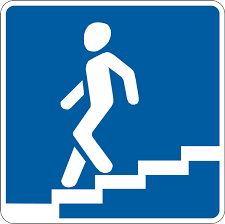 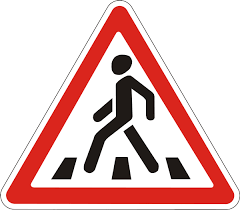 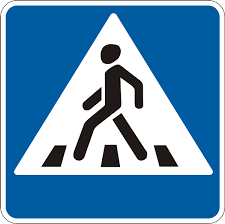 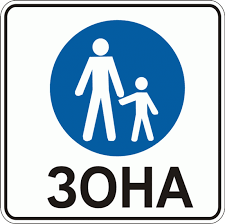 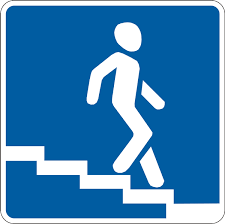 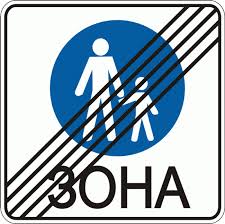 Виступ групи «Водії»:Водій — особа, яка керує транспортним засобом і має при собі посвідчення водія відповідної категорії. Вершник, візник, погонич тварин, який веде їх за повід, прирівнюється до водія. Водієм є також особа, яка навчає керуванню, знаходячись безпосередньо у транспортному засобі.У законі України «Про дорожній рух» закріплені основні права та обов’язки водіїв. До основних прав водіїв відносяться:керувати транспортним засобом і перевозити пасажирів або вантажі на дорогах, вулицях та в інших місцях, де рух транспорту не заборонено у встановленому порядку;довіряти у встановленому порядку право користування і розпорядження приватним транспортним засобом іншій особі, яка має відповідне право на керування;знати причину зупинки транспортного засобу посадовою особою державного органу, яка здійснює нагляд за дорожнім рухом, а також прізвище і посаду цієї особи;відступати від вимог цього розділу Закону в умовах дії непереборної сили або коли іншими засобами неможливо запобігти власній загибелі чи каліцтву громадян;на відшкодування витрат у разі надання транспортного засобу працівникам міліції та охорони здоров'я у випадках, передбачених цим Законом;на відшкодування збитків, завданих внаслідок невідповідності стану автомобільних доріг, вулиць, залізничних переїздів вимогам безпеки руху;одержувати необхідну допомогу від посадових осіб, організацій, що беруть участь у забезпеченні безпеки дорожнього руху.Водій зобов'язаний:мати при собі та на вимогу працівників міліції, а водії військових транспортних засобів - на вимогу посадових осіб військової інспекції безпеки дорожнього руху Військової служби правопорядку у Збройних Силах України, пред'являти для перевірки посвідчення водія, реєстраційний документ на транспортний засіб, а у випадках, передбачених законодавством, - страховий поліс (сертифікат) про укладення договору обов'язкового страхування цивільно-правової відповідальності власників наземних транспортних засобів, ліцензійну картку на автомобільний транспортний засіб у разі надання послуг з перевезення пасажирів і небезпечних вантажів;виконувати розпорядження працівників міліції, а водії військових транспортних засобів - посадових осіб військової інспекції безпеки дорожнього руху Військової служби правопорядку у Збройних Силах України, що даються в межах їх компетенції, передбаченої чинним законодавством, Правилами дорожнього руху та іншими нормативними актами;вживати всіх можливих заходів до забезпечення безпечних умов для пересування найбільш уразливих учасників дорожнього руху - дітей, інвалідів, велосипедистів і людей похилого віку;не допускати випадків керування транспортним засобом у стані алкогольного, наркотичного чи іншого сп'яніння, алкогольного, наркотичного чи іншого сп'яніння або під впливом лікарських препаратів, що знижують їх увагу та швидкість реакції, а також не передавати керування транспортним засобом особі, яка перебуває в такому стані або під впливом таких препаратів;перевірити перед вирушенням у дорогу технічний стан транспортного засобу та стежити за ним у дорозі;своєчасно подавати транспортний засіб, що підлягає обов'язковому технічному контролю, на такий контроль;під час руху на автомобілі, обладнаному ременями безпеки, бути пристебнутим, а на мотоциклі - в застебнутому мотошоломі;надавати переважне право для проїзду транспортним засобам із включеними синіми або червоними проблисковими маячками та спеціальними звуковими сигналами;сплатити збір за першу реєстрацію транспортного засобу згідно з Податковим кодексом України;надавати переважне право руху пішоходу, який знаходиться на пішохідній доріжці (зебрі). У цьому разі водій зобов'язаний надати можливість пішоходу безпечно перейти дорогу, вулицю;вживати заходів щодо збереження чистоти автомобільних доріг, вулиць, залізничних переїздів та смуги відчуження, у тому числі з боку пасажирів.Запитання від «Водіїв»:Які є види захисних систем?Як діяти в разі зіткнення?В якому законі закріплені права та обов’язки водіїв?Коли водій не має права сидіти за кермом?Як повинен вести себе з пасажирами?Виступ «Пасажирів»:Пасажир — це: особа, яка користується транспортним засобом, але не причетна до керування ним.У поїзді, трамваї або автобусі  необхідно пам’ятати про дотримання певних правил. Серед основних правил можна виділити:заходити в транспорт не поспішаючи, дотримуючись черги, не випереджаючи всіх;у транспорті не штовхатися, намагатися не ущільняти та заважати іншим пасажирам;поступатися місцем старшим і дівчатам, вживаючи ввічливі слова;не розмовляти в салоні голосно, не заважати пасажирам при вході та виході; при необхідності придбати білет та пред’являти за вимогою;Стояти в проході з правого боку, щоб не заважати тим, хто виходить;У транспорті не вживати їжу та напої;Виходячи, пропускати старших, допомагати літнім людям, інвалідам або маленьким дітям;Не чіпати чужі речі та не заставляти прохід своїми;Бути ввічливим з водієм та іншими пасажирами.Пасажир, тобто особа, яка користується транспортним засобом, але не причетна до керування ним, зобов'язаний:здійснювати посадку в транспортний засіб лише із спеціального майданчика, а в разі його відсутності - з тротуару чи узбіччя;здійснювати посадку і висадку лише після повного припинення руху транспортного засобу;не відволікати увагу водія від керування транспортним засобом;під час руху на автомобілі, обладнаному ременями безпеки, бути пристебнутим, а на мотоциклі - в застебнутому мотошоломі.Пасажир при користуванні транспортним засобом має право на:безпечне перевезення себе і багажу;відшкодування заподіяних збитків;своєчасну і точну інформацію про умови і порядок руху.Пропонуємо відгадати кросворд:особа, яка користується транспортним засобом, але не причетна до керування ним?Де можна придбати білет на автобус?Хто керує потягом?Що повинен придбати пасажир перед поїздкою?Пристрій, призначений для регулювання людей, велосипедів, автомобілів та інших учасників дорожнього руху?Крім обов’язків, учасники дорожнього руху мають…Графічні малюнки, що передають певні повідомлення учасникам дорожнього руху.Вид дорожньої розмітки, яка означає пішохідний перехід.Що допомагає пішоходу перейти вулицю під землею?Особа, яка бере участь у дорожньому русі поза транспортними засобами і не виконує будь-яку роботу.Підведення підсумківЗ вище сказаного  можна зробити висновок про те, треба мати знання, які допоможуть вам уникнути неприємностей на вулиці. Як ми сьогодні з’ясували,  правила дорожнього руху є вкрай важливими для всіх учасників дорожнього руху. Правила руху завжди пам’ятайте,Жодного шансу зівакам не дайте!Будьте уважні, з дорослими чемніПам’ятай про переходи наземні й підземні.Ти – пішохід, тож правила знайПроблем з ПДР ніколи не май! 9111258444